Информация по проведению мероприятий, посвященных Дню семьи в КГУ «Технический лицей»Начиная с 2013 года, каждое второе воскресенье сентября в нашей стране отмечается День семьи. Основной целью учреждения и ежегодного проведения праздника стала реализация национальной государственной задачи по сохранению культурных ценностей, традиций, духовности, воспитанию подрастающего поколения, преодолению демографических проблем, а также проблем социального характера через институт семьи.В рамках празднования Дня семьи в лицее проводится ряд мероприятий: это и челенджи, и конкурсы рисунков, участие в Городских и Республиканских конкурсах сочинений, и пр. В этом году, хоть обучение детей и ведется в дистанционном формате, все запланированные мероприятия прошли на хорошем уровне, в них приняли участие более двухсот ребят и родителей. Так, на Инстаграм странице  лицея прошла очень хорошая выставка видеоработ пятиклассников «Моя семья», на которой были представлены видеоролики о самых близких людях и о важности института семьи. Также лицеисты приняли участие в городском конкурсе видеороликов  "Моя любимая семья", по результатам которого ученик 5 «Б» класса Червинский Эдуард занял призовое место и был награжден дипломом 3 степени.  Активистами лицея – лидерами ДО «Жас Ұрпак» - проведен конкурс сочинений, в котором лучшей работой было названо сочинение ученицы 8 Б» класса Негметжановой Зуры. В рамках Дня семьи было проведено единое общереспубликанское родительское собрание «Как помочь ребенку при дистанционном обучении?». 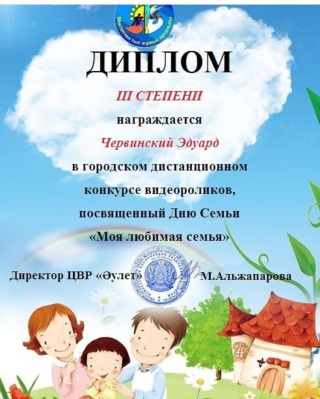 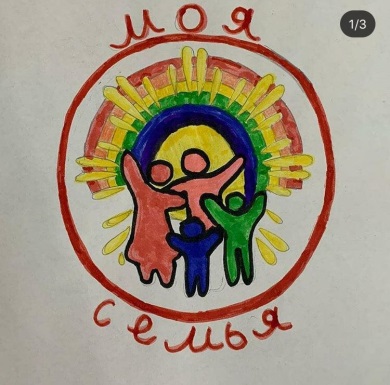 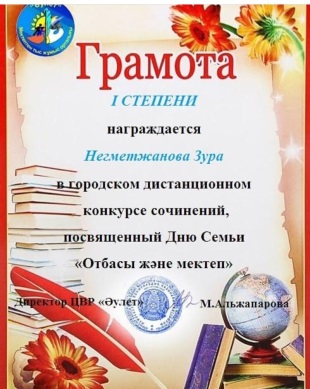 